Employer details:​​​A Shravani ​​T: (571) 453-0440 | shravani@ricefwtech.comRICE. F.W Technologies Inc.www.ricefwtech.comRupesh GuggulaFull Stack Java DeveloperPROFESSIONAL SUMMARY					7+ years of experience in Software Design, Development, Analysis of Java web-based applications.Expertise in Core Java concepts, such as OOP Design, Multi-Threading, Generics, Exception Handling, Collections, Java Reflection, Annotation.Extensive knowledge on developing Mission Critical applications using Component technologies like EJB, JSON, Java Spring, Hibernate, Servlets, JSP, JavaScript, JSR, Struts Framework, Azure, Web Services, Microservices Applets, XML, J2EE and Oracle.Designed, Developed and Deployed Web pages and Front-End components (UI) using HTML5, DHTML, CSS3 (SASS, LESS), JavaScript, JQuery, AJAX, AngularJS, React JS, NodeJS following W3C Web Standards that are responsive and browser compatible. Hands on experience in working with Angular 6, versions.Experience in using various IDE’s tools like NetBeans, Eclipse, IntelliJ, JBuilder, and RAD.Experienced with J2EE Application Servers like IBM WebSphere, BEA WebLogic, JBoss and Tomcat.Experienced in deploying J2EE applications over servers like Tomcat, WebLogic and WebSphere servers.Expertise in JAX-RS Restful, JAX-WS, RESTful API Web Services application development using WSDL, SOAP, JAXB, SOAP/HTTP, SOAP UI.Excellent knowledge on Spring Core such as Dependency Injection, Annotations and XML based Configurations.Expertise in application development using JSP, Servlets, JDBC, JNDI, spring, Hibernate, Ibatis, EJB, XML.Experience in using Atlassian tools like JIRA, Bitbucket, Bamboo, Confluence, and Source Tree.Extensive knowledge in developing applications on a SPA using various JavaScript frameworks like AngularJS, NodeJS, and Bootstrap. Experience with unit testing using JUnit, Mockito frameworks.Developed integration techniques using the ActiveMQ technologies and Apache Kafka.Strong experience in unit testing tools of JavaScript framework like Karma, Jasmine, Mocha and Protractor for Angular, Mocha and Chai for React JS.Highly experienced with modern JavaScript frameworks and libraries like Angular 6/7, AngularJS, BackBone.JS, Node.JS and JQUERYWorked with Docker and Kubernetes on multiple cloud providers, from helping developers build and containerize their application (CI/CD) pipelines to deploying either on public or private cloud.Experience with build automation tools like ANT, Maven, continuous Integration and continuous deployment in Jenkins, UNIX commands and Version Control Systems like CVS, SVN, GIT.Strong database concepts with experience in creating databases, tables, views, functions, stored procedures and triggers using SQL and PL/SQL.Good at Manage hosting plans for Azure Infrastructure, implementing & deploying workloads on Azure virtual machines (VMs).Expertise in relational databases like Oracle 11g, MySQL, PL/SQL, PostgreSQL, and NOSQL databases such as Cassandra, MongoDB, and Dynamo DB.Experience working with MVC framework like Struts, ORM frameworks like Hibernate, JPA and IOC frameworks like spring, Spring AOP, Spring DAO.Experienced in generating logging by Log4j to identify the errors in production test environment and experienced in Ant, Maven and Gradle tools.Experience in developing web-based enterprise applications using Java, J2EE, Servlets, JSP, EJB, JDBC, Hibernate, Spring IOC, Spring AOP, Spring MVC, Spring Web Flow, Spring Boot, Spring Security, Spring Batch, Spring Integration, Web Services (SOAP and REST) and ORM frameworks like Hibernate.TECHNICAL SKILLS			EDUCATION/CERTIFICATIONS			Bachelor’s in computer science from SRM, India.Master’s in information systems from CMU.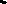 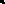 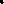 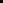 PROFESSIONAL EXPERIENCE			Client: Gap Inc, Plano TX                                                                                                                           Jan 2021 – Till DateRole: Sr. Java Full Stack DeveloperResponsibilities:Followed agile methodology and involved in daily SCRUM meetings, sprint planning, showcases and retrospective and used JIRA as a tracking tool for the sprints.Developed applications using Angular 7, Angular 8, Java8 and new features of java (lambda expressions).Used Java 8 features like Stream API to write effective, clean and concise code, Filters, Pipeline to make our application easier accessing the elements from collections and applying operations on it.Used Spring framework along with Angular 7, Angular 8, HTML, CSS, Node.JS construct the dynamic web pages (presentation layer) for the application.Experience in design and developing Application leveraging MongoDB.Good experience in writing Spark applications using Python and Scala.Created connections to database using Hibernate session Factory using Hibernate APIs to retrieve and store data to the database with Hibernate transaction control.Design and developed the application using framework Angular 7 with HTML5, CSS3 XML, JavaScript, JQuery and Typescript.Experience in data aggregation and search using Elastic Search.Wrote Ansible  Playbooks with PythonSSH as the Wrapper to Manage Configurations of AWS Nodes and Test Playbooks on AWS instances using Python .Experience with AnsibleTower to more easily manage enterprise Ansible deploymentsUsed Scala sbt to develop Scala coded spark projects and executed using spark-submitExtensively used jQuery to perform AJAX calls for creating interactive web pages on JSON response.Spring Boot Micro services were developed with micro service architecture using REST and Apache Kafka.Wrote complex SQL queries using joins, sub queries and correlated sub queries to retrieve data from the database. Implemented Angular 7, Angular 8 Router to enable navigation from one view to next as agent performs application tasks.Experience in Designing & Data Modelling, Bulk Document Indexing & Search API’S in Elastic Search.Implemented Spark using Scala and utilizing Data frames and Spark SQL API for faster processing of data.Experience in deploying, managing, and developing MongoDB clusters.Implemented the Drag and Drop functionality using React-DraggableUsed React JS for templating for faster compilation and developing reusable components.Added Excel-Builder to download the Tabular data in Excel format using React.Experienced in React JS and working with React Flux architecture.Developed UI components using Angular 7, Angular 8, dependency Injection, Models, data binding and controllers.Extensively worked on Spring, Auto-wiring, Security, AOP, Spring quartz for scheduling tasks to generate reports.Developed web services using Apache Axis based upon WSDL to integrate software applications with internal users utilizing signatures, xml based SAML and WS-Security encryption.Configuring high availability using geographical MongoDB replica sets across multiple data centers.Worked with Microservices related frameworks Spring Ribbon, Eureka for client-side load balancer.Implemented pre-authentication data base security using Spring Batch for scheduling batch jobs.Developed the DAO layer for the application using Spring, Hibernate and developed various logics and reports using HQL and Used Hibernate Transaction Management, Hibernate Batch Transactions, Hibernate cache concepts.Implemented RESTful micro services using the Spring boot, Spring Integration, Hibernate, Spring Data, MVC.Used micro service with spring boot interacting combination of REST and apache Kafka message brokers.Experience in using React JS components, Forms, Events, Keys, Router, plus Redux, Animations and Flux concept.Creating RESTFUL web services using elastic search services & creating queries in elastic search.Created stored procedures, triggers and views using PL/SQL for data modification Using DML insert, update, delete.Worked in the Development of Spring Framework Controllers. Developed Controller for request, response paradigm by Spring Controllers using Spring MVC on top of Spring Boot.Used Microservice architecture with Spring Boot based services interacting through a combination of REST and Angular Apache Kafka message brokers.Experience with Jumpstart & Kickstart Installations on Solaris & LinuxImplemented Spring security to manage access to different users. Designed and Developed Web Services using technologies WSDL, SOAP to communicate to the other modules.Creation of custom Docker container images, tagging, pushing images, integration of Spring boot application.Creating S3 buckets and managing policies for S3 buckets and Utilized S3 bucket for storage and backup on AWS.Used Swagger framework, implementing the Restful API and Swagger gives the rich User interface to test API.Worked with GIT, Source Tree and Bitbucket for source code, unit tests, automated tests management.Jenkins as Continuous Integration Server for configuring, administrating, integrating with system tools.Created and configured management reports and dashboard using Splunk by identifying data patterns, metrics. Designed and Developed SQL queries, SQL procedures, Functions, triggers to handle the business rules data integrity and for various tables required for the project in Oracle database and used the Stored Procedures in the application data transactions.Familiar with creating Custom Reusable React Components Library.Developed all custom processes, workflows, and schemes within JIRA to accommodate the organization’s needs.Environment: Core Java, Java 8.0, HTML5, CSS3, Angular 7, React Js, Node.js, jQuery JSON, AJAX, HQL, Bootstrap, JBOSS 5.1, Spring Boot, Spring Ribbon, Spring Security, Spring Batch, Scala, JIRA, MongoDB, Apache Kafka, REST, Hibernate, DAO, JPA, Eclipse, log4j, Oracle 11g, GIT, Maven, Jenkins, AWS, Docker, JBOSS, Junit, Swagger.	Client: Sony, NYC                                                                                                                                        May 2019 - Dec 2020  Role: Sr. Java Full Stack DeveloperResponsibilities:Involved in the analysis, design and development phases of the Software Development Life Cycle (SDLC) using Agile (SCRUM) development methodologies. Worked on developing single page Applications (SPA) using JavaScript MVC frameworks such as Angular JS.Wrote Jasmine unit tests using karma to verify Angular JS modules.Created Angular components like controllers, services, directives and forms to collect different user data and implemented form validation in Angular.Used Spring Core for IOC implemented using DI and developing Restful web services.Leveraged angular resources for all data access, encapsulating URLs and standardizing data access interfaces.Developed UI pages using HTML5, Bootstrap, CSS3, JavaScript, jQuery, AJAX and NodeJs.Optimized throughput and scalability of web applications using Node.js.  Implemented LDAP user authentication Node.js using spring.Configured AWS Multi Factor Authentication in IAM to implement 2 step authentication of user's access using Google Authenticator and AWS  Virtual MFA .Created API documentation by using Swagger frameworkUsed Spring framework to maintain MVC and created action forms, action mappings, DAOs, application properties for Internationalization etc.Provide guidance to clients on PCI DSS awareness. Use modern data analytics and visualization tools including elastic search, Kibana, Grafanato build efficient application metrics monitors. Developed the DAO layer for the application using Spring, Hibernate and developed various business logic and reports using Hibernate Criteria.Responsible for monitoring the AWS resources using Cloud Watch and also application resources using Nagios .Used Spring Core to define beans for Services, Entity services and corresponding depended services.Implemented Hibernate Caching (Query and second level EH Cache) for frequent queries executed against database for reports.Work independently to collect consolidate and analyze evidences of clients PCI DSS compliance and meet the internal quality assurance requirements.Integrated the Linux environment with Active Directory providing a Single Sign On (SSO) solution.Educate developers on how to commit their work and how can they make use of the CI/CD pipelines that are in place.Exposed Virtual machines and cloud services in the VNets to the Internet using Azure External Load Balancer.Worked with Microservices architecture using SpringBoot to be modularized code and implemented Rest API’s using Spring Rest and integrated Swagger API for documentation. Involved in writing Oracle PL/SQL Stored procedures, triggers, and views.Worked with Kafka Streams, Kafka Producer and Kafka Consumer APIs as messaging system between Microservices. Configuration and administration of LDAP, NFS and NIS in Linux and also implemented Samba for sharing of resources between Linux and Windows environments.Implemented high availability with Azure Classic and Azure Resource Manager deployment models.Configured AWS Multi Factor Authentication in IAM to implement 2 step authentication of user's access using Google Authenticator and AWS  Virtual MFA .Excellent understanding of Cassandra Architecture and management tools like opscenterCreating Storage Pool and Stripping of Disk for Azure Virtual Machines. Backup, Configure and Restore Azure Virtual Machine using Azure Backup.Installed, maintained and finetuned the Apache-Tomcat serverand Websphere Application Server in Linux Platform.Align with team members and cross functional groups to ensure programs align with PCI compliance requirements.Configured AWSEC2 instances, S3 Buckets and Cloud Formation Services based on the business requirements.Used Spring Kafka framework to publish and consumer messages into/from Kafka Cluster.Implement data aggregations scripts using elastic search and/or spark to evaluate backend services from functional as well as performance point of view.Experience in using Sqoop to import the data on to Cassandra tables from different relational database.Developed CI/CD system with Jenkins on Kubernetes container environment utilizing Kubernetes.Implemented Unit Testing using JUnit, TestNG, Mockito and Selenium.Used IntelliJ to develop and debug the application.Expertise in using built tools like Maven, ANT for the building of deployable artifacts such as jar & war from source code.Experience in benchmarking Cassandra cluster using Cassandra stress tool.Environment: Java 8, JavaScript, HTML5, CSS3, AJAX, Bootstrap, jQuery, Spring Security, Spring Core, Node JS, Angular, Hazelcast, Swagger, Eclipse Java EE, Jenkins, Log4j, Redis, Oracle, JBoss, Docker, Apache tomcat, Karma, Jasmine, Mockito, Junit, mock MVC, AWS.Toyota Financials, Plano TX    						                                       Nov 2015 – Aug 2018Role: Java/Full stack DeveloperResponsibilities:Developed server side JEE application components using spring, Spring MVC, Annotations, JSP, Servlets, JDBC, EJB, JMS, and J2EE Design Patterns using Eclipse.Implemented RESTful Webservices to retrieve data from client side and made RESTAPI calls from AngularJS.Used AngularJS for databinding, and NodeJS for back-end support with APIs.Participated in a Scrum team and Agile Practices including TDD, BDD, and pair programming.Integrated JPA persistence using Hibernate in order to save the current state of the drools.Used Angular 2 for delivering user experiences such as high performance, off-line accessibility, and zero-step installation. Developed data layer components/DAO’s using Hibernate ORM framework.Implemented Angular 2 component router for navigation and also the services to connect the web application to back-end APIs. Responsible for implementation of java integration components for JBPM and DROOLS.Technically guide the installation and testing of new products and improvements to SOA ComponentsDeveloped SOAP services and clients using Apache AXIS2, JAX-WS, WSDL, XML, XSD, JAXB framework.Migrated individual components and services of this application from AngularJS to Angular 2, one module at a time. Used Tiles framework with struts to reduce the redundancy between JSP pages.Built Web pages that are more user-interactive using jQuery plug-ins for Drag and Drop, AutoComplete, JSON, Angular 2, JavaScript and Bootstrap. Developed RESTful web services using Jersey API.Worked closely with the configuration in the Tomcat application server and Apache Web server.Use Spring Data JPA to persist model objects to Cassandra database.Implement and unit test the solution using JDeveloper and Oracle SOA Suite 11g.Developed Spring JPA Repositories to access and information from MYSQL database.Build Rest web service by building NodeJS Server in the back end to handle requests sent from the front-end JQuery Ajax calls. Developed application using spring framework, REST, Tomcat, Maven, Gradle.Used Apache Tomcat and Weblogic as an application server to deploy various components of application.Used RESTful services to implement Web Services and Consumed and published JSON Web Services in the application. Developed Data layer using DAO patterns, ORM and Hibernate.Build Restful API web services using NodeJS used a full complement of AngularJS, NodeJS, and MongoDB to store and present assessments.Solid knowledge of enterprise architecture and SOA services.Development of server-side layer using XML, XSD, SOAP, JAXB, JDBC, Hibernate, JMS, JDK, JNDI, EJB and DAO patterns using Eclipse IDE. Designing XML Schemas for the application.Develop unit test cases using JUnit and used Log4J for logging and debugging.Performed installations, configurations and deployments using Weblogic.Worked on SQL, PL/SQL, Stored Procedures, Triggers, Inner vs. left join, Indexes/performance, Batched SQL on Oracle 10g. Managed Jenkins continuous integration tool for releases.Environment: Java 8, Servlets, JDBC, EJB, AngularJS, NodeJS, HTML5, CSS3, JMS, Spring, Struts, Hibernate, Drools, JUnit, Agile (SCRUM), Maven, ANT, JQuery, JSON, AJAX, JavaScript, XML, XSL, Weblogic, SQL, PL/SQL, Oracle 10g, UNIX, Linux.Infoedge Solutions, Hyderabad, India    					                                                  Jun 2013 – Nov 2015Role: Java/Full stack DeveloperResponsibilities:Hands-on experience in creating and consuming RESTful Services using AngularJS.Used Bootstrap front-end framework for faster and easier web development.Developed complex Web Services and tailored JAX-RS API to suit the requirement.Development of UI models using HTML5, JSP, JavaScript, AJAX, Web link and CSS3.Worked on SOA/Web Services and created request and response WSDLs.Developed web GUI involving HTML5, NodeJS, JavaScript under MVC architecture.Development of server-side programming using Servlets, JSP, Struts.Produced restful web services using Spring MVC that served JSON payloads to AngularJS based front end.Developed TDD environment and followed continuous integration system with Hudson Server for Building/testing software projects continuously.Provide and manage the technical scope related to SOA integrationsWorked on Spring RESTful API to exchange XML and JSON data between enterprise applications.Created Rest API's and Soap API's by using spring controllers and JAX-WS.Developed Spring Beans and configured spring using application Context.xml.Assisted Database Developers using PL/SQL for managing data associated with the tables.Developed REST services using NodeJS to serve the web application with JSON data.Used JDBC to connect to the Oracle database and JNDI to lookup administered objects.Deployed and configured the data source for database in WebLogic application server.Used Spring ORM to integrate Spring Framework with Hibernate and JPA.Implemented JMS using Spring JMS module to communicate with Apache ActiveMQ queues.Used SSIS to unite data from existing system and performed transformations on MS SQL.Implemented Message Driven Bean Using JMS Implemented enterprise applications with JQuery, AngularJS and Spring MVC. Designed and developed the application using AGILE-SCRUM methodology.Developed a multi-user web application using JSP, Servlet, JDBC, spring, and Hibernate framework to provide the needed functionality. Generated DAO's to map with database tables using Hibernate. Involved in implementation of enterprise integration with Web Services and Legacy Systems using SOAP and REST (Axis, Jersey frameworks). Involved in deploying the application in test environment using Tomcat.Involved in J2EE Design Patterns such as Data Transfer Object (DTO), DAO, Value Object, and Template.Development of Action Forms, Action Servlet, Action and Validating Action Forms in the Struts framework.Developed SQL Queries for performing CRUD operations in Oracle for the application.Used LOG4J, JUnit for debugging, testing and maintaining the system state.Environment: Java 7, JDK, spring, Hibernate, Webservices, JAX-RS, Mockito, Hudson, AngularJS, NodeJS, SOAPUI, JSP, JDBC, jQuery, AJAX, Html, CSS, Maven, log4j, Oracle, MS SQL, SQL, JIRA, JMS, IntelliJ, UNIX, AGILE-SCRUM.Java/J2EE TechnologiesServlets, JSP, JSTL, JDBC, JMS, JNDI, RMI, EJB, Swing, AWT,Multi-threading, Java NetworkingProgramming LanguagesJava, Core Java, SQL, PL/SQL, C, C++ J2EE FrameworksSpring MVC, Struts 2.0, JSFApplication/Web ServersWebLogic, IBM WebSphere, JBoss, Tomcat ORM FrameworksHibernate, JSF, IBATISWeb TechnologiesJSP, JavaScript, jQuery, AJAX, XML, XSLT, XHTML, DHTML, CSS, SASS, HTML, AngularJS, Angular7+, Backbone.js.Spring FrameworkSpring IOC, Spring Batch, Spring Boot, Spring SecurityDatabase ServerOracle, DB2, SQL Server, MySQL, RDBMS, MongoDB, CassandraIDEEclipse, NetBeans, IntelliJ, STSWeb ServicesREST, SOAP, JAX-WS, JAX-RPC, JAX-RS, WSDL, Axis2, UDDI, Apache CXFVersion ControlGIT, CVS, SVN, Clear caseBuild ToolsANT, Maven, GradleMethodologiesAgile, Scrum, Water-Fall, Rapid Application Development, Test Driven developmentModelling ToolsMicrosoft Visio, Rational Rose Operating SystemWindows, Mac, Linux, UNIXToolsApache Camel, ESB, cucumber, Rational Rose, Microsoft VisioTesting &logging Junit, Jasmine, JUnit, Log4J, SoapUI, Test NG, Easy mock and Power mock,Karma, Protractor, Mockito, Selenium, Jenkins, Docker